ECCLESTON CE PRIMARY SCHOOL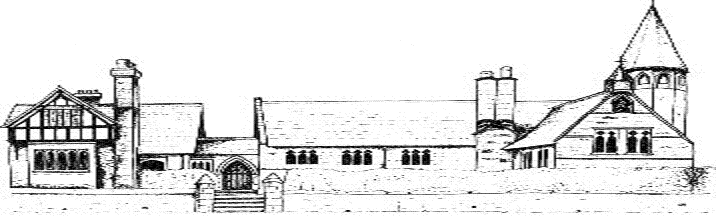 FRENCH EDUCATION CURRICULUMCYCLE ACYCLE BAutumnSpringSummerClass 2Numbers 0 -10 Greetings, asking and saying how you are Christmas – nativity and Christmas vocabulary, letter to Father ChristmasClassroom instructions Ask for and give name Revision of numbers 0 – 10 Ask for and state age Colours Making a pancake EasterNames of fruit Names of other foods Days of the week Months of the Year General recapClass 3Revision of colours Parts of the body AdjectivesAsking for French translation (Comment dit-on… en français?) Zoo animals Verb – être (to be) Christmas – phrases and vocabulary for work on snowman themeSong ‘Meunier tu dors’ Members of the family Possessive adjectivesAsk and answer questions about family members Story ‘Le Radis Géant’ (The Enormous Turnip) Pets Verb – avoir (to have) Easter vocabularyDictionary skills Playground song and activity HobbiesOpinions Numbers 12 -31 Weather expressions Items of clothing – packing a suitcaseClass 4Classroom routines (answering the register, saying the date, describing the weather, asking for classroom objects, following instructions) Recap of simple negative As -tu...? Recap of clothes vocabulary Recap of expressing opinions Justifying opinions C’est + adjective Recap of family members Recap of verb être Occupations Christmas vocabularyPhrases to use when playing games in French Rooms of the house Recap of adjectives from Y4/5 Une fenêtre, une piscine Recap of prepositions from Y5 Furniture vocabulary Recap of ‘stalling’ strategies from Y5 Recap of days of the week and months of the year from Y3, Y4 and Y5 Recap of verb aller from Y5: on va Easter vocabularyPlanning a trip: On va rester dans... (un hôtel, un appartement, un gîte, un camping) On va aller, prendre Recap of means of transport (en bateau, en avion, en voiture, en train) On va visiter… regarder… D’abord, plus tard Names of places to visitAutumnSpringSummerClass 2Seasons Christmas Nativity play – Characters in the nativity play and simple dialogueWork based on ‘La chenille qui fait des trous’ (The Hungry Caterpillar)Revision of: Names of foods Days of the week Months of the yearWork based on ‘Arc-en-ciel le plus beau poisson des océans’ (The Rainbow Fish) AnimalsClass 3Buildings on the high street Directions Revision of adjectives Revision of connectives Asking where places are Revision of days of the week Times of day Christmas vocabularyRevision of days of the week Revision of sports/hobbies Simple future tense (Je vais…) Numbers 0 – 50 Comparisons (plus que – more than) Revision of fruit/food vocabBreakfast Ingredients for a French dessert (instructions) Revision of days of week/months of year Weather Seasons Saying where you liveClass 4Classroom routines (answering the register, saying the date, describing the weather, asking for classroom objects, following instructions) Recap of simple negative As -tu...? Recap of clothes vocabulary Recap of expressing opinions Justifying opinions C’est + adjective Recap of family members Recap of verb être Occupations Christmas vocabularyPhrases to use when playing games in French Rooms of the house Recap of adjectives from Y4/5 Une fenêtre, une piscine Recap of prepositions from Y5 Furniture vocabulary Recap of ‘stalling’ strategies from Y5 Recap of days of the week and months of the year from Y3, Y4 and Y5 Recap of verb aller from Y5: on va Easter vocabularyPlanning a trip: On va rester dans... (un hôtel, un appartement, un gîte, un camping) On va aller, prendre Recap of means of transport (en bateau, en avion, en voiture, en train) On va visiter… regarder… D’abord, plus tard Names of places to visit